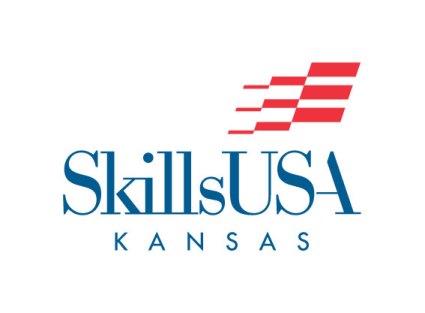 SkillsUSA Kansas900 SW Jackson Street, Suite 653Topeka, KS 66612Phone: 620-820-9367    Fax: 785-291-3791This receipt acknowledges donations of services, materials, supplies, equipment, or in-kind cash donations relating to the SkillsUSA Kansas Organization.Year: 2019	Type of Donation:      Donor:      Contact Person/Title:      Address:      City, State, Zip Code:      This donation has been given with the understanding that SkillsUSA will govern the disposition of the donation as directed by the policies established by SkillsUSA, Inc. We are a 501(c) (3) nonprofit, educational organization. To the extent allowed by law, the donor may claim the current fair market dollar equivalent value of the above listed items as a tax-deductible donation.Signature of Donor: _______________________________________ Date: _________________SkillsUSA Agent: __________________________________________ Date: _________________Please sign and send original to the SkillsUSA Kansas Office.  A copy will be returned for your records once a SkillsUSA Agent confirms the donation.Item and DescriptionQuantityEstimated Sum Value$     $     $     $     TOTAL$     